　　　　夏天　　1D謝藍　　夏天到了，天氣很熱。大樹綠油油的，花兒紅艷艷的。　　大街上，人們有的吃冰淇淋，有的踢足球，有的曬太陽。　　夏天裏，我有時候去公園打羽毛球，有時候會和爸媽到沙灘玩耍。　　我真愛夏天呀！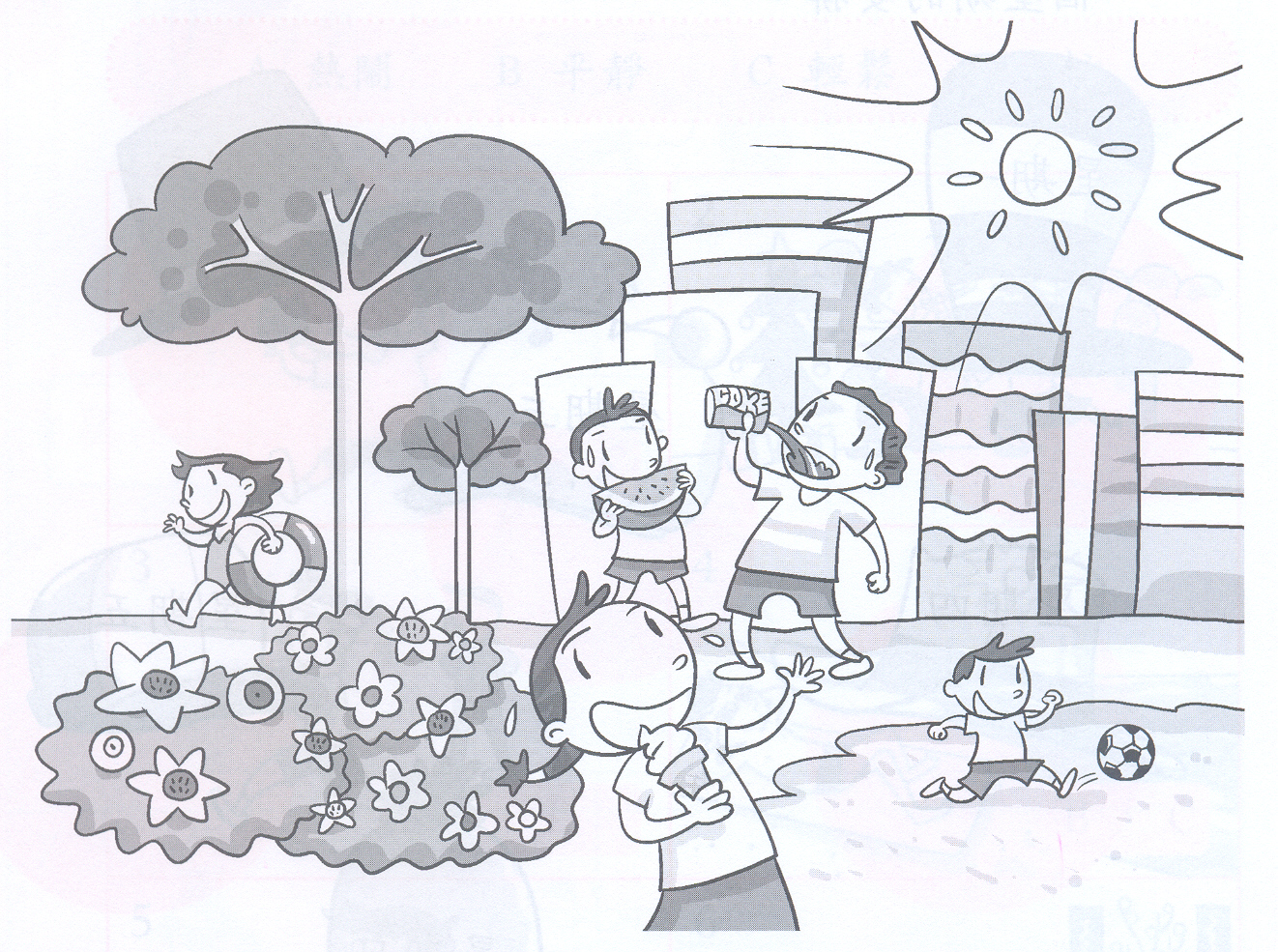 